[АРАР                                                                                 р е ш е н и еОб исполнении бюджета сельского поселения Старокалмашевский сельсовет  муниципального   района   Чекмагушевский    районРеспублики Башкортостан за   2015 год          Руководствуясь ст.35 Федерального Закона «Об общих принципах организации местного самоуправления в Российской Федерации», ст.264.5 Бюджетного кодекса Российской Федерации, Совет сельского поселения Старокалмашевский сельсовет муниципального района Чекмагушевский район Республики Башкортостан  РЕШИЛ:  1.    Утвердить отчет об исполнении бюджета сельского поселения Старокалмашевский сельсовет муниципального района Чекмагушевский район Республики Башкортостан за  2015 год по доходам в сумме 3641006 рублей 59 копеек и по расходам в сумме 3990446 рублей 26 копеек, с превышением расходов над доходами в сумме 349439 рублей 67 копеек со следующими показателями:   1)  по доходам бюджета сельского поселения Старокалмашевский сельсовет муниципального района Чекмагушевский район Республики Башкортостан за  2015 год по классификации доходов бюджетов согласно приложению 1 к настоящему решению;   2) по обьему доходов  бюджета сельского поселения Старокалмашевский сельсовет муниципального района Чекмагушевский район Республики Башкортостан за  2015 год по кодам видов доходов,подвидов доходов,классификации операций сектора государственного управления,относящихся к доходам бюджета согласно приложению 2 к настоящему решению;   3) по ведомственной структуре расходов бюджета сельского поселения Старокалмашевский сельсовет муниципального района Чекмагушевский район Республики Башкортостан за   2015 год согласно приложению 3 к настоящему решению.    4)  по распределению расходов бюджета сельского поселения Старокалмашевский сельсовет муниципального района Чекмагушевский район Республики Башкортостан за  2015 год  по разделам, подразделам, целевым статьям и видам  расходов функциональной классификации расходов бюджетов Российской Федерации  согласно приложению 4 к настоящему решению;   5)  по источникам финансирования дефицита бюджета сельского поселения Старокалмашевский сельсовет муниципального района Чекмагушевский район Республики Башкортостан за  2015 год по кодам классификации источников финансирования дефицитов бюджетов согласно приложению 5 к настоящему решению;   6)  по источникам финансирования дефицита бюджета сельского поселения Старокалмашевский сельсовет муниципального района Чекмагушевский район Республики Башкортостан за  2015 год по кодам групп, подгрупп, статей, видов источников финансирования дефицитов бюджетов классификации операций сектора государственного управления, носящихся к источникам финансирования дефицитов бюджетов согласно приложению 6 к настоящему решению;Глава сельского поселения:                         А.У.Макулов   с. Старокалмашево   26 апреля  2016 года   № 34БАШ[ОРТОСТАН  РЕСПУБЛИКА]ЫСА[МА{ОШ  РАЙОНЫ муниципаль районЫНЫ@  И*КЕ [АЛМАШ АУЫЛ СОВЕТЫ АУЫЛ  БИЛ^м^]Е СОВЕТЫ 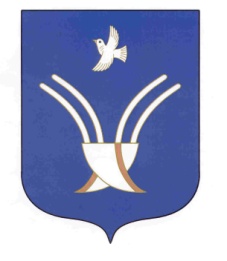 Совет сельского поселенияСТАРОКАЛМАШЕВСКИЙ сельсоветмуниципального района Чекмагушевский район Республики Башкортостан